 Amaze Excite Inspire‘Jesus offers life in all its fullness’Data Protection PolicyJanuary 20191. AimsOur school aims to ensure that all personal data collected about staff, pupils, parents, governors, visitors and other individuals is collected, stored and processed in accordance with the General Data Protection Regulation (GDPR) and the expected provisions of the Data Protection Act 2018 (DPA 2018) as set out in the Data Protection Bill. This policy applies to all personal data, regardless of whether it is in paper or electronic format. 2. Legislation and guidanceThis policy meets the requirements of the GDPR and the expected provisions of the DPA 2018. It is based on guidance published by the Information Commissioner’s Office (ICO) on the GDPR and the ICO’s code of practice for subject access requests.It also reflects the ICO’s code of practice for the use of surveillance cameras and personal information.In addition, this policy complies with regulation 5 of the Education (Pupil Information) (England) Regulations 2005, which gives parents the right of access to their child’s educational record.3. Definitions4. The data controllerOur school processes personal data relating to parents, pupils, staff, governors, visitors and others, and therefore is a data controller.The school is registered as a data controller with the ICO and will renew this registration annually or as otherwise legally required.5. Roles and responsibilitiesThis policy applies to all staff employed by our school, and to external organisations or individuals working on our behalf. All staff are given a copy of this policy and asked to sign and return a receipt confirming they have read and understood the contents.  Any member of staff who does not comply with this policy may face disciplinary action. Governing bodyThe governing body has overall responsibility for ensuring that our school complies with all relevant data protection obligations.Data Protection OfficerThe Data Protection Officer (DPO) is responsible for overseeing the implementation of this policy, monitoring our compliance with data protection law, and developing related policies and guidelines where applicable.They will provide an annual report of their activities directly to the governing board and, where relevant, report to the board their advice and recommendations on school data protection issues. The DPO is also the first point of contact for individuals whose data the school processes, and for the ICO. Full details of the DPO’s responsibilities are set out in Appendix 1.Our DPO is:Amy BrittanSchool Data Protection OfficerSupport Services for EducationCounty HallTauntonSomersetTA1 4DYTel: 07772 884438		Email: dposchools@somerset.gov.ukHeadteacher and Data Protection Lead (DPL)The headteacher acts as the representative of the data controller on a day-to-day basis. Full details of the DPL’s responsibilities are set out in Appendix 2.Our DPL is:  Richard Hearn (Headteacher)All staffAll staff are responsible for checking that any information that they provide to the School is accurate and up to date.All staff are responsible for ensuring that any personal data they use in the process of completing their role:is not in the view of others who do not have the authority to view the data;is kept securely in a locked cabinet when not being used;is stored on a secure local or network drive;if kept on removable storage (laptop, tablet, USB memory stick) approved by the school, that this is password protected and encrypted. The data held on these devices must be backed up regularly and this is the responsibility of the individual;is not disclosed to any unauthorised third party;is assessed and approved by the Senior Leadership Team or the DPL with advice from the DPO if used within an app, webservice or other application. This may include completing a Privacy Impact Assessment (PIA)Staff should note that unauthorised disclosure or transgression of the above statements may be a disciplinary matter.All staff must contact the DPO in the following circumstances: If there has been a data breachIf they have any concerns that this policy is not being followedWith any questions about the operation of this policy, data protection law, retaining personal data or keeping personal data secure6. Data protection principlesThe GDPR is based on data protection principles that our school must comply with. The principles say that personal data must be:Processed lawfully, fairly and in a transparent mannerCollected for specified, explicit and legitimate purposesAdequate, relevant and limited to what is necessary to fulfil the purposes for which it is processedAccurate and, where necessary, kept up to dateKept for no longer than is necessary for the purposes for which it is processedProcessed in a way that ensures it is appropriately secureThis policy sets out how the school aims to comply with these principles.7. Collecting personal dataLawfulness, fairness and transparency We will only process personal data where we have one of 6 ‘lawful bases’ (legal reasons) to do so under data protection lawThe data needs to be processed so that the school can fulfil a contract with the individual, or the individual has asked the school to take specific steps before entering into a contractThe data needs to be processed so that the school can comply with a legal obligation The data needs to be processed to ensure the vital interests of the individual e.g. to protect someone’s lifeThe data needs to be processed so that the school, as a public authority, can perform a task in the public interest, and carry out its official functions The data needs to be processed for the legitimate interests of the school or a third party (provided the individual’s rights and freedoms are not overridden)The individual (or their parent/carer when appropriate in the case of a pupil) has freely given clear consentFor special categories of personal data, we will also meet one of the special category conditions for processing which are set out in the GDPR and Data Protection Act 2018.If we offer online services to pupils, such as classroom apps, and we intend to rely on consent as a basis for processing, we will get parental consent (except for online counselling and preventive services).Limitation, minimisation and accuracyWe will only collect personal data for specified, explicit and legitimate reasons. We will explain these reasons to the individuals when we first collect their data.If we want to use personal data for reasons other than those given when we first obtained it, we will inform the individuals concerned before we do so, and seek consent where necessary.Staff must only process personal data where it is necessary in order to do their jobs. When staff no longer need the personal data they hold, they must ensure it is deleted or anonymised. This will be done in accordance with the school’s Data Retention Policy.8. Sharing personal dataThe School will provide other services with data that we have a legal, statutory, legitimate or contractual right to process. These agencies include but are not limited to:The Local AuthorityThe Department for EducationOfstedThe PoliceHMRCWe will not normally share personal data with anyone else, but may do so where:There is an issue with a pupil or parent/carer that puts the safety of our staff at riskWe need to liaise with other agencies – we will seek consent as necessary before doing thisOur suppliers or contractors need data to enable us to provide services to our staff and pupils – for example, IT companies. When doing this, we will:Only appoint suppliers or contractors which can provide sufficient guarantees that they comply with data protection lawEstablish a data sharing agreement with the supplier or contractor, either in the contract or as a standalone agreement, to ensure the fair and lawful processing of any personal data we shareOnly share data that the supplier or contractor needs to carry out their service, and information necessary to keep them safe while working with usWe may also share personal data with emergency services and local authorities to help them to respond to an emergency situation that affects any of our pupils or staff.Where we transfer personal data to a country or territory outside the European Economic Area, we will do so in accordance with data protection law.9. Data BreachesIf there is a Data Breach the school will inform the DPO who will then advise on any actions.Any Data Breaches will be recorded, comprising the facts relating to the personal data breach, its effects and the remedial action taken as shown in Appendix 3.If there are risks to the individual the school will communicate the breach to the data subjects.In the case of a personal data breach the ICO should be informed as soon as possible and within 72 hours of notification.  Further investigation of the breach can take place after this notification in line with advice from the DPO and the ICO.Data breaches are reported using the information found at his webpage: https://ico.org.uk/for-organisations/report-a-breach/ and https://ico.org.uk/for-organisations/guide-to-the-general-data-protection-regulation-gdpr/personal-data-breaches/ When reporting a breach, the Data Protection Act 2018 states that you must provide:a description of the nature of the personal data breach including, where possible: the categories and approximate number of individuals concerned; andthe categories and approximate number of personal data records concerned;the name and contact details of the data protection officer (if your organisation has one) or other contact point where more information can be obtained;a description of the likely consequences of the personal data breach; anda description of the measures taken, or proposed to be taken, to deal with the personal data breach, including, where appropriate, the measures taken to mitigate any possible adverse effects.10. Subject access requests and other rights of individualsIndividuals have a right to make a ‘subject access request’ to gain access to personal information that the school holds about them. This includes:Confirmation that their personal data is being processedAccess to a copy of the dataThe purposes of the data processingThe categories of personal data concernedWho the data has been, or will be, shared withHow long the data will be stored for, or if this isn’t possible, the criteria used to determine this periodThe source of the data, if not the individualWhether any automated decision-making is being applied to their data, and what the significance and consequences of this might be for the individualSubject access requests must be submitted in writing, either by letter or email to the DPO. They should include:Name of individualCorrespondence addressContact number and email addressDetails of the information requestedIf staff receive a subject access request they must immediately forward it to the DPO.Children and subject access requestsPersonal data about a child belongs to that child, and not the child's parents or carers. For a parent or carer to make a subject access request with respect to their child, the child must either be unable to understand their rights and the implications of a subject access request, or have given their consent.Children below the age of 12 are generally not regarded to be mature enough to understand their rights and the implications of a subject access request. Therefore, most subject access requests from parents or carers of pupils at our school may be granted without the express permission of the pupil. This is not a rule and a pupil’s ability to understand their rights will always be judged on a case-by-case basis.Responding to subject access requestsWhen responding to requests, we: May ask the individual to provide two forms of identificationMay contact the individual via telephone to confirm the request was made Will respond without delay and within 1 month of receipt of the requestWill provide the information free of chargeMay tell the individual we will comply within three months of receipt of the request, where a request is complex or numerous. We will inform the individual of this within one month, and explain why the extension is necessaryWe will not disclose information if it:Might cause serious harm to the physical or mental health of the pupil or another individualWould reveal that the child is at risk of abuse, where the disclosure of that information would not be in the child’s best interestsIs contained in adoption or parental order records Is given to a court in proceedings concerning the childIf the request is unfounded or excessive, we may refuse to act on it, or charge a reasonable fee which takes into account administrative costs.A request will be deemed to be unfounded or excessive if it is repetitive, or asks for further copies of the same information. When we refuse a request, we will tell the individual why, and tell them they have the right to complain to the ICO.Other data protection rights of the individualIn addition to the right to make a subject access request (see above), and to receive information when we are collecting their data about how we use and process it (see section 7), individuals also have the right to:Withdraw their consent to processing at any timeAsk us to rectify, erase or restrict processing of their personal data, or object to the processing of it (in certain circumstances)Prevent use of their personal data for direct marketingChallenge processing which has been justified on the basis of public interestRequest a copy of agreements under which their personal data is transferred outside of the European Economic AreaObject to decisions based solely on automated decision making or profiling (decisions taken with no human involvement, that might negatively affect them)Prevent processing that is likely to cause damage or distressBe notified of a data breach in certain circumstancesMake a complaint to the ICOAsk for their personal data to be transferred to a third party in a structured, commonly used and machine-readable format (in certain circumstances)Individuals should submit any request to exercise these rights to the DPO. If staff receive such a request, they must immediately forward it to the DPO.11. Parental requests to see the educational recordParents, or those with parental responsibility, have a legal right under the The Education (Pupil Information) (England) Regulations 2005 to free access to their child’s educational record (which includes most information about a pupil) within 15 school days of receipt of a written request. 12. Closed Circuit Television (CCTV)We use CCTV at the school site to ensure it remains safe. We will adhere to the ICO’s code of practice for the use of CCTV. We do not need to ask individuals’ permission to use CCTV, but we make it clear where individuals are being recorded. Security cameras are clearly visible and accompanied by prominent signs explaining that CCTV is in use.Any enquiries about the CCTV system should be directed to Mr Richard Hearn, Headteacher.13. Photographs and videosAs part of our school activities, we may take photographs and record images of individuals within our school.We will obtain written consent from parents/carers for photographs and videos to be taken of their child for communication, marketing and promotional materials. We will clearly explain how the photograph and/or video will be used to both the parent/carer and pupil.Uses may include:Within school on notice boards, monitors, brochures, newsletters, etc.Outside of school by external agencies such as the school photographer, newspapers, campaigns, village magazineOnline on our school website or social media pagesConsent can be refused or withdrawn at any time. If consent is withdrawn, we will delete the photograph or video and not distribute it further.Photographs of children that have left the school will be deleted/disposed of after 12 months from their date of leaving.When using photographs and videos in this way we will not accompany them with any other personal information about the child, to ensure they cannot be identified.See our Code of Conduct for Safe Practice for more information on our use of photographs and videos.14. Data protection by design and defaultWe will put measures in place to show that we have integrated data protection into all of our data processing activities, including:Appointing a suitably qualified DPO, and ensuring they have the necessary resources to fulfil their duties and maintain their expert knowledgeOnly processing personal data that is necessary for each specific purpose of processing, and always in line with the data protection principles set out in relevant data protection law (see section 6)Completing privacy impact assessments where the school’s processing of personal data presents a high risk to rights and freedoms of individuals, and when introducing new technologies (the DPO will advise on this process)Integrating data protection into internal documents including this policy, any related policies and privacy noticesRegularly training members of staff on data protection law, this policy, any related policies and any other data protection matters; we will also keep a record of attendanceRegularly conducting reviews and audits to test our privacy measures and make sure we are compliantMaintaining records of our processing activities, including: For the benefit of data subjects, making available the name and contact details of our school and DPO and all information we are required to share about how we use and process their personal data (via our privacy notices)For all personal data that we hold, maintaining an internal record of the type of data, data subject, how and why we are using the data, any third-party recipients, how and why we are storing the data, retention periods and how we are keeping the data secure15. Data security and storage of recordsWe will protect personal data and keep it safe from unauthorised or unlawful access, alteration, processing or disclosure, and against accidental or unlawful loss, destruction or damage.In particular:Paper-based records and portable electronic devices, such as laptops and hard drives that contain personal data are kept under lock and key when not in usePapers containing confidential personal data must not be left on office and classroom desks, on staffroom tables, pinned to notice/display boards, or left anywhere else where there is general accessWhere personal information needs to be taken off site, staff must sign it in and out from the school officePasswords that are at least 8 characters long containing letters and numbers are used to access school computers, laptops and other electronic devices. Staff and pupils are reminded to change their passwords at regular intervalsEncryption software is used to protect all portable devices and removable media, such as laptops and USB devicesStaff, pupils or governors who store personal information on their personal devices are expected to follow the same security procedures as for school-owned equipment (see our Staff Computer Use policy).Where we need to share personal data with a third party, we carry out due diligence and take reasonable steps to ensure it is stored securely and adequately protected (see section 8)16. Disposal of recordsPersonal data that is no longer needed will be disposed of securely. Personal data that has become inaccurate or out of date will also be disposed of securely, where we cannot or do not need to rectify or update it.For example, we will shred paper-based records, and overwrite or delete electronic files. We may also use a third party to safely dispose of records on the school’s behalf. If we do so, we will require the third party to provide sufficient guarantees that it complies with data protection law. 17. TrainingAll staff and governors are provided with data protection training as part of their induction process.Data protection will also form part of continuing professional development, where changes to legislation, guidance or the school’s processes make it necessary. 18. Reviewing & Monitoring arrangementsThe DPO is responsible for monitoring and reviewing this policy in accordance with latest guidelines.  For example, this policy will be reviewed and updated if necessary when the Data Protection Bill receives royal assent and becomes law (as the Data Protection Act 2018) – if any changes are made to the bill that affect our school’s practice. Otherwise, or from then on, this policy will be reviewed annually and shared with the full governing body.19. Links with other policiesThis data protection policy is linked to our:Freedom of information publication scheme Secure Data Handling policyStaff Computer Use policyData Retention PolicyCode of conduct for safe working practiceLangley Fitzurse School is committed to safeguarding and promoting the welfare of children and young people and expects all staff and volunteers to share this commitment.This school aims to be part of the wider community through fostering Christian values, and the development of spirituality through reflection to enhance relationships.Policy approved by L&R Committee on XXXXXXAppendix 1: Roles of Data Protection OfficerPurposeThe Data Protection Officer (DPO) is responsible for monitoring compliance with current data protection law, and has the knowledge, support and authority to do so effectively. They oversee and verify the school’s data protection processes and advise the school on best practice.Within each school there will be a Data Protection Lead (DPL), who maintains contact with the DPO and is responsible for assisting in monitoring with compliance and verifies the school’s data protection practices on a day to day basis.Data Protection Officer Responsibilities To:advise the school about their obligations under the Data Protection Act 2018; support the DPL in developing a joint understanding of the school’s processing operations, information systems, data security processes and needs, and administrative rules and procedures;assist, in cooperation with the DPL, with the monitoring of the school’s compliance with data protection law, by:collecting information to identify data processing activities;analysing and checking the compliance of data processing activities;informing, advising and issuing recommendations to the school;ensuring they have current and detailed information in data protection issues and changes to the law, attending relevant training as appropriate;assist the DPL in making sure that the school’s policies are followed, through: assigning responsibilities to individuals;awareness-raising activities;coordinating staff training; conducting internal data protection audits;advise on and assist the school with carrying out data protection impact assessments, if necessary;act as a contact point for the ICO, assisting and consulting it where necessary, including:helping the ICO to access documents and information;seeking advice on data protection issues;act as a contact point for individuals whose data is processed (for example, staff, pupils and parents), including: responding with support from the DPL to subject access requests; responding with support from the DPL to other requests regarding individuals’ rights over their data and how it is used;take a risk-based approach to data protection, including:prioritising the higher-risk areas of data protection and focusing mostly on theseadvising the school if/when it should conduct an audit, which areas staff need training in, and what the DPO/DPL roles should involve.report to the governing board/board of trustees on the school’s data protection compliance and associated risks;respect and uphold confidentiality, as appropriate and in line with data protection law, in carrying out all duties of the role;assist the DPL in maintaining a record of the school’s data processing activities;work with external stakeholders, such as suppliers or members of the community, on data protection issues;working with the DPL in fostering a culture of data protection throughout the school;work closely with other departments and services to ensure GDPR compliance, such as HR, legal, IT and security;work with the Senior Leadership team at the school to ensure GDPR compliance;assist with any additional tasks necessary to keep the school compliant with data protection law and be successful in the role.TasksFrom these responsibilities, isolated tasks should include:providing a model Data Protection Policy and assist in customising it for the school;advising on procedures and pro formas to allow the Data Protection Policy to be adhered to;providing advice on other associated policies and documents; providing materials and advice in completing a dynamic Data Asset Audit and assisting in its completion if necessary; collecting the Data Asset Audit on a yearly basis and checking for issues;providing training materials to allow the DPL to assist staff in keeping up to date with Data Protection issues;acting as the point of contact for SAR and FOI requests and supporting the school to provide the information as required;providing a Data Protection Audit on a 3 yearly rota basis and producing a report for Governors;providing telephone and email advice and support;providing regional training for the DPL and other staff;providing school based on-demand training either as part of the Ed Tech subscription or at cost.Appendix 2: – Roles of Data Protection LeadData Protection Lead Responsibilities To:verify that the school has registered with the ICO;support the DPO in advising the school about their obligations under the Data Protection Act 2018;support the DPO in developing an understanding of the school’s processing operations, information systems, data security processes and needs, and administrative rules and procedures;assist, in cooperation with the DPO, with the monitoring of the school’s compliance with data protection law, by:collecting information to identify data processing activities;analysing and checking the compliance of data processing activities;informing, advising and issuing recommendations to the school;ensuring they have current and detailed information in data protection issues and changes to the law, attending relevant training as appropriate;assist the DPO in making sure that the school’s policies are followed, through: assigning responsibilities to individuals;awareness-raising activities; coordinating staff training; conducting internal data protection audits;act as a contact point for the DPO in supporting individuals whose data is processed (for example, staff, pupils and parents), including: responding with support from the DPO to subject access requests; responding with support from the DPO to other requests regarding individuals’ rights over their data and how it is used;assist the DPO in maintaining a record of the school’s data processing activities providing this on a yearly basis to the DPO;assisting the DPO in working with external stakeholders, such as suppliers or members of the community, on data protection issues;working with the DPO in fostering a culture of data protection throughout the school;work with the Senior Leadership team at the school to ensure GDPR compliance;assist with any additional tasks necessary to keep the school compliant with data protection law and be successful in the role.TasksFrom these responsibilities, isolated tasks should include:act as the point of contact with the DPO;assist in customising the Data Protection Policy for the school;advising on procedures and pro formas to allow the Data Protection Policy to be adhered to;provide advice on other associated policies and documents; providing materials and advice in completing a Data Asset Audit and assisting in its completion if necessary;supplying the DPO with the Data Asset Audit on a yearly basis;using the training materials provided by the DPO to assist the staff in keeping up to date with Data Protection issues.Appendix 3: Personal data breach procedureThis procedure is based on guidance on personal data breaches produced by the ICO.On finding or causing a breach, or potential breach, the staff member or data processor must immediately notify the Data Protection Officer (DPO)The DPO will investigate the report, and determine whether a breach has occurred. To decide, the DPO will consider whether personal data has been accidentally or unlawfully: Lost StolenDestroyedAlteredDisclosed or made available where it should not have beenMade available to unauthorised peopleThe DPO will alert the the chair of governorsThe DPO will make all reasonable efforts to contain and minimise the impact of the breach, assisted by relevant staff members or data processors where necessary. (Actions relevant to specific data types are set out at the end of this procedure)The DPO will assess the potential consequences, based on how serious they are, and how likely they are to happenThe DPO will work out whether the breach must be reported to the ICO. This must be judged on a case-by-case basis. To decide, the DPO will consider whether the breach is likely to negatively affect people’s rights and freedoms, and cause them any physical, material or non-material damage (e.g. emotional distress), including through: Loss of control over their dataDiscrimination Identify theft or fraudFinancial lossUnauthorised reversal of pseudonymisation (for example, key-coding) Damage to reputationLoss of confidentialityAny other significant economic or social disadvantage to the individual(s) concernedIf it’s likely that there will be a risk to people’s rights and freedoms, the DPO must notify the ICO.The DPO will document the decision (either way), in case it is challenged at a later date by the ICO or an individual affected by the breach. Documented decisions are stored in the Data Protection file held in the Finance Officer if paper form, or on the school computer system (Winpool drive – Data Protection folder).Where the ICO must be notified, the DPO will do this via the ‘report a breach’ page of the ICO website within 72 hours. As required, the DPO will set out: A description of the nature of the personal data breach including, where possible:The categories and approximate number of individuals concernedThe categories and approximate number of personal data records concernedThe name and contact details of the DPOA description of the likely consequences of the personal data breachA description of the measures that have been, or will be taken, to deal with the breach and  mitigate any possible adverse effects on the individual(s) concernedIf all the above details are not yet known, the DPO will report as much as they can within 72 hours. The report will explain that there is a delay, the reasons why, and when the DPO expects to have further information. The DPO will submit the remaining information as soon as possibleThe DPO will also assess the risk to individuals, again based on the severity and likelihood of potential or actual impact. If the risk is high, the DPO will promptly inform, in writing, all individuals whose personal data has been breached. This notification will set out: The name and contact details of the DPOA description of the likely consequences of the personal data breachA description of the measures that have been, or will be, taken to deal with the data breach and mitigate any possible adverse effects on the individual(s) concernedThe DPO will notify any relevant third parties who can help mitigate the loss to individuals – for example, the police, insurers, banks or credit card companiesThe DPO will document each breach, irrespective of whether it is reported to the ICO. For each breach, this record will include the: Facts and causeEffectsAction taken to contain it and ensure it does not happen again (such as establishing more robust processes or providing further training for individuals)Records of all breaches will be stored in the Data Protection file held in the Finance Officer if paper form, or on the school computer system (Winpool drive – Data Protection folder).The DPO and headteacher will meet to review what happened and how it can be stopped from happening again. This meeting will happen as soon as reasonably possible Actions to minimise the impact of data breachesWe will take the actions set out below to mitigate the impact of different types of data breach, focusing especially on breaches involving particularly risky or sensitive information. We will review the effectiveness of these actions and amend them as necessary after any data breach.Sensitive information being disclosed via email (including safeguarding records)If special category data (sensitive information) is accidentally made available via email to unauthorised individuals, the sender must attempt to recall the email as soon as they become aware of the errorMembers of staff who receive personal data sent in error must alert the sender and the DPO as soon as they become aware of the errorIf the sender is unavailable or cannot recall the email for any reason, the DPO will ask the ICT Support Contractor to recall itIn any cases where the recall is unsuccessful, the DPO will contact the relevant unauthorised individuals who received the email, explain that the information was sent in error, and request that those individuals delete the information and do not share, publish, save or replicate it in any wayThe DPO will ensure we receive a written response from all the individuals who received the data, confirming that they have complied with this requestThe DPO will carry out an internet search to check that the information has not been made public; if it has, we will contact the publisher/website owner or administrator to request that the information is removed from their website and deletedOther types of breach could include:Details of pupil premium interventions for named children being published on the school websiteNon-anonymised pupil exam results or staff pay information being shared with governorsA school laptop containing non-encrypted sensitive personal data being stolen or hackedThe school’s cashless payment provider being hacked and parents’ financial details stolenTermDefinitionPersonal dataAny information relating to an identified, or identifiable, individual.This may include the individual’s: Name (including initials)Identification numberLocation dataOnline identifier, such as a usernameIt may also include factors specific to the individual’s physical, physiological, genetic, mental, economic, cultural or social identity.Special categories of personal dataPersonal data which is more sensitive and so needs more protection, including information about an individual’s:Racial or ethnic originPolitical opinionsReligious or philosophical beliefsTrade union membershipGeneticsBiometrics (such as fingerprints, retina and iris patterns), where used for identification purposesHealth – physical or mentalSex life or sexual orientationProcessingAnything done to personal data, such as collecting, recording, organising, structuring, storing, adapting, altering, retrieving, using, disseminating, erasing or destroying.   Processing can be automated or manual. Data subjectThe identified or identifiable individual whose personal data is held or processed.Data controllerA person or organisation that determines the purposes and the means of processing of personal data.Data processorA person or other body, other than an employee of the data controller, who processes personal data on behalf of the data controller.Personal data breachA breach of security leading to the accidental or unlawful destruction, loss, alteration, unauthorised disclosure of, or access to personal data.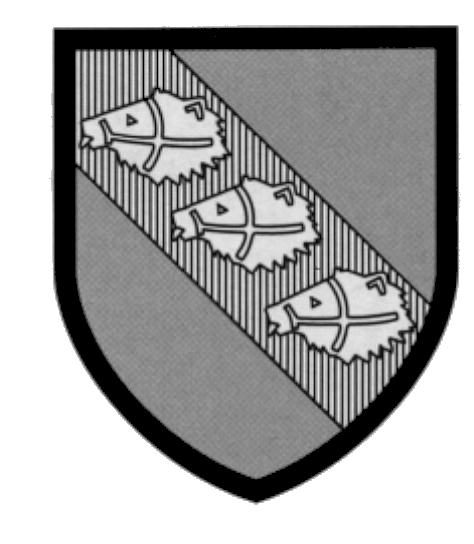 